REPÚBLICA DE COLOMBIA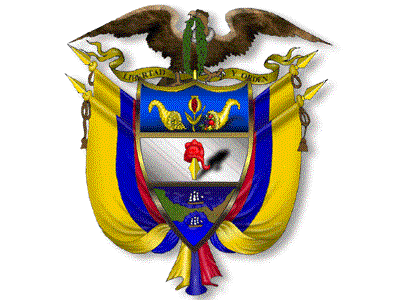 CORTE CONSTITUCIONALSALA ESPECIAL DE SEGUIMIENTO SENTENCIA T-025 DE 2004AUTO 486 DE 2018Referencia: Traslado del informe presentado por el Gobierno Nacional en cumplimiento del Auto 620 de 2017 en el marco del seguimiento a la Sentencia T-025 de 2004 y sus autos complementarios.Bogotá D.C., primero (01) de agosto de dos mil dieciocho (2018).La suscrita Magistrada Presidente de la Sala Especial de Seguimiento a la Sentencia T-025 de 2004, en uso de sus facultades constitucionales y legales, profiere el presente auto a partir de las siguientes:CONSIDERACIONESPor medio de la Sentencia T-025 de 2004 la Corte Constitucional declaró la existencia de un estado de cosas inconstitucional en materia de desplazamiento forzado, como consecuencia de la vulneración grave, masiva y sistemática de los derechos fundamentales de la población desplazada. Esto, debido principalmente a la precaria capacidad institucional del Estado para atender a dicha población y a la insuficiencia de recursos para tales efectos. En tal virtud, esta Corporación ha mantenido su competencia, de acuerdo a lo establecido en el artículo 27 del Decreto 2591 de 1991, el cual dispone que “el juez (…) mantendrá la competencia hasta que esté completamente restablecido el derecho o eliminadas las causas de la amenaza”, y con la finalidad de verificar que las entidades y organismos competentes adopten las medidas necesarias para asegurar el goce efectivo de los derechos fundamentales de las personas desplazadas. Mediante el Auto 620 de 2017 la Sala Especial de Seguimiento ordenó la adopción de una serie de medidas urgentes para la protección de la población afrodescendiente e indígena de la costa nariñense, en el marco del seguimiento al cumplimiento de la Sentencia T-025 de 2004 y sus autos complementarios, en especial los Autos 004 y 005 de 2009, 174 de 2011, 073 de 2014 y 373 de 2016. En cumplimiento del Auto 620 de 2017, la Secretaría General de la Corte Constitucional recibió un documento en alcance del segundo informe presentado por el Gobierno Nacional el pasado 16 de mayo del año en curso. El citado documento se relaciona a continuación:Considerando que se hace necesario poner en conocimiento de los organismos de control del Estado, de las comunidades y de los acompañantes del proceso de seguimiento el citado documento, el mismo se pondrá a su disposición en la Secretaría de esta Corporación, con arreglo a lo dispuesto en el artículo 64 del Reglamento Interno de la Corte Constitucional.Sin perjuicio de lo anterior, reconociendo las particularidades del proceso de seguimiento, así como las especiales condiciones en que se encuentran algunas de las autoridades locales y comunidades a las que van dirigidas éstas medidas; las instituciones del nivel local y las autoridades étnico-territoriales de las comunidades afrodescendientes o de los pueblos Awá y Eperara-Siapidaara, podrán solicitar los informes presentados por las entidades a través del correo electrónico: desplazamientoforzado@corteconstitcuional.gov.co. Finalmente, es preciso advertir que, con arreglo de lo dispuesto en los artículos 6, 18 y 19 de la Ley 1712 de 2014 y 5 y 6 de la Ley 1581 de 2012, los documentos a lo que se ha hecho referencia serán puestos a disposición exceptuando aquellos datos sensibles e información que por su contenido puede poner en riesgo la seguridad de personas, en especial de población desplazada que pudiera aparecer en los informes y sus anexos. En mérito de lo expuesto, la suscrita Magistrada, RESUELVEPONER A DISPOSICIÓN de la Procuraduría General de la Nación, Defensoría del Pueblo, la Contraloría General de la República, las personerías municipales de El Charco, La Tola, Olaya Herrera (Satinga), Santa Bárbara de Iscuandé, Mosquera, Barbacoas, Magüí Payán, Roberto Payán, Francisco Pizarro y Tumaco, la Oficina del Alto Comisionado de Naciones Unidas para los Refugiados, al Consejo Noruego para los Refugiados y a la Comisión de Seguimiento a la Política Pública sobre Desplazamiento Forzado, en la Secretaría General de la Corte Constitucional y durante el término de quince (15) días el CD que contiene el informe relacionado en fundamento jurídico cuatro de esta providencia.Notifíquese y cúmplase, GLORIA STELLA ORTIZ DELGADOMagistrada PresidenteSala Especial de Seguimiento Sentencia T-025 De 2004MARTHA VICTORIA SACHICA MÉNDEZSecretaria GeneralInforme Remitido por el Gobierno Nacional A. 620/2017Informe Remitido por el Gobierno Nacional A. 620/2017Informe Remitido por el Gobierno Nacional A. 620/2017EntidadNombre del Informe FechaPresidencia De La RepúblicaAlcance al segundo Informe de Cumplimiento al Auto 620 de 20176 de julio de 2018